Follow my footsteps – 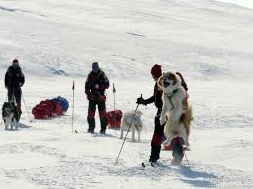 AN EXPLORER poem!Follow my footsteps - discover different lands!Blankets of snow and hot desert sands!Dangerous places, excitement high and low.Magical creatures - fast and slow. Look through my telescope – what can you see?An Arctic fox is following me.An iceberg stands as tall as a towerand a Beluga Whale’s having a shower!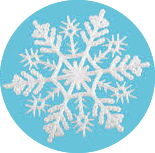 Look through my telescope – what can you see?A polar bear is following me!An Emperor penguin walks with a waddleand an Elephant seal’s having a paddle!Follow my footsteps - discover different lands!Blankets of snow and hot desert sands!Dangerous places, excitement high and low.Magical creatures - fast and slow. Look through my telescope – what can you see?An Arctic wolf is following me.A snowy owl’s searching for prey and a baby moose is having a play.Look through my telescope – what can you see?An Arctic hare is following me.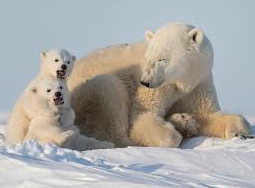 A Reindeer wanders across the snowand Humpback whale’s having a blow!  Follow my footsteps - discover different lands!Blankets of snow and hot desert sands!Dangerous places, excitement high and low.Magical creatures - fast and slow. Written for Stubbings Infant School, Hebden Bridge, West Yorkshire January 2023© Paul Delaney 2023 www.pauldelaneypoetry.co.uk